FEDERATION LUXEMBOURGEOISE DES TRAVAILLEURS INTELLECTUELS INDEPENDANTSF.T.I.Procès-verbal de l'assemblée générale ordinaire de l’exercice 2021Fédération Luxembourgeoise des Travailleurs Intellectuels Indépendants (F.T.I.)mercredi 8 septembre 2022de 18h à 00h30au restaurant les Jardins d’Anaïs (2, place sainte Cunégonde à Luxembourg)Organisations présentes-	Association Luxembourgeoise des Kinésithérapeutes – Patrick OBERTIN-	Association des Médecins et Médecins-Dentistes : Dr Annik CONZEMIUS, présidente FTI-	Chambre des Notaires – Me Jean-Paul MEYERS-	Ordre des Architectes et des Ingénieurs-Conseils : Pierre HURT, coordinateur FTI-	Ordre des Avocats : Me Henry DE RON-	Chambre des Huissiers de justice : Carlos CALVOOrganisations représentées-	Ordre des Experts-Comptables luxembourgeois - OAI	Organisations non représentées-	Association des Médecins-Vétérinaires : Dr Jean SCHOOS-	Fédération des Conseils en propriété industrielle : Olivier LAIDEBEUR-	Fédération luxembourgeoise des Laboratoires d’Analyses Médicales – Dr Stéphane GIDENNE-	Association Luxembourgeoise des Producteurs Professionnels d’Assurances : Frank MACK-	Institut des Réviseurs d'Entreprises – OEC	Autres invitésDélégation FTI au Conseil Economique et SocialEffectifs : -	Ordre des Experts-Comptables luxembourgeois - Robert FISCHER-	Ordre des Architectes et des Ingénieurs-Conseils : Pierre HURTSuppléants : -	Association des Médecins et Médecins-Dentistes : Dr Annick CONZEMIUS-	Ordre des Avocats : Me Marianne DECKERDélégation FTI à la Mutualité des EmployeursEffective : -	Association des Médecins et Médecins-Dentistes : Dr Annick CONZEMIUSSuppléant :-	Ordre des Architectes et des Ingénieurs-Conseils : Pierre HURTInvités externes à la FTI présents lors de l’AG-	Dr. Abdu GNABA, keynote speaker lors de l’anniversaire 60 + 1 ans FTI-	Nathalie REUTER, modératrice de la table ronde lors de l’anniversaire 60 + 1 ans FTI-	Frank ROSCH, prestataire pour la réalisation du film pour l’anniversaire 60 + 1 ans FTI2.	Pièces distribuées-	Convocation AG FTI et procuration-	Prérapport AG FTI 08/09/2022-	PV AG FTI 22/09/2021-	Fiche signalétique des membres FTI3.	Ordre du jour3.1.	Approbation du procès-verbal de l’assemblée générale du 22/09/2021PH	Résolution 1 : Le procès-verbal est approuvé.Ad cotisations FTIPour mémoire : Me Isabelle GIRAULT va contacter Dr. Jean-Luc DOURSON (BIONEXT) pour savoir si la Fédération luxembourgeoise des Laboratoires d’Analyses Médicales (FLLAM) reste ou non membre de la FTI. En effet, la FLLAM n’a plus payé sa cotisation à la FTI depuis des années.3.2.	Allocution de la Présidente de la FTI.La Présidente Dr Annik CONZEMIUS présente les principales activités de l’exercice écoulé ; à savoir :Participation aux réunions de la Mutualité des Employeurs (« Lohnfortzahlung »)Représentation au sein du Conseil Economique et Social (CES)Préparation de l’anniversaire 60+1 ans de la FTI.3.3.	Rapport d’activités du conseil d'administration, notamment suivi Mutualité des Employeurs, Conseil Economique et Social (fiscalité), préparation de l’anniversaire 60 + 1 ans de la FTI…Dans le cadre de la préparation de l’avis annuel 2022 du CES, l’OAI et l’AMMD ont adressé la proposition de contribution suivante en ce qui concerne la capacité de réaction pendant la pandémie du secteur des indépendants FTI :« Les professions libérales de santé et de soin se sont très investies dans la crise sanitaire par des efforts considérables pour garantir leurs activités par des téléconsultations, des mesures sanitaires appropriées dans les consultations et un engagement sans failles pour assurer des soins de qualité dans un contexte si difficile et anxiogène. La collaboration avec le Ministère de la Santé a été excellente et il faut espérer qu’elle continue à se développer dans ce sens.Dans ce contexte une revalorisation des professions de santé s’avère indispensable pour gérer le manque en médecins et en personnel infirmier.Les autres professions intellectuelles indépendantes ont manifesté clairement leur solidarité avec les secteurs vitaux de notre société dès le début de la pandémie tout en échafaudant des stratégies afin de conserver le fonctionnement de leurs bureaux le moins perturbées possible (passage rapide au télétravail, accélération de la digitalisation…).. Tout en informant continuellement leurs ressortissants de l’évolution de la crise sanitaire et de l’impact des mesures mises en place par le Gouvernement sur leurs activités spécifiques, les organes représentatifs du secteur ont maintenu les contacts avec les administrations afin d’adapter les dispositions prises à la réalité du terrain pour maintenir aux maximum leur activité.Il s’agissait également de rappeler l’importance de soutenir également financièrement ce secteur largement oublié dans les premiers régimes d’aides mis en place.Des réflexions ont été lancées en parallèle vu l’importance d’assurer notre responsabilité sociétale en préparant dès à présent l’après Covid-19.Ces suggestions (procédurales, opérationnelles, juridiques, financières...) en vue d’apporter des pratiques utiles pendant la crise, d’amorcer un « reboot » rapide des différents secteurs d’activité et de participer au débat sociétal pour tirer les bonnes leçons de cette crise pour construire un meilleur vivre-ensemble.Citons à ce niveau l’initiative du Think Tank OAI, dont les premières conclusions  de ce processus ont été transmises le 7 septembre 2020 au Premier Ministre Xavier Bettel et aux Vice-Premiers Ministres Dan Kersch et François Bausch (https://www.oai.lu/fr/26/accueil/mediatheque/documentation/1-mode-news-id-2687/).Dans ce contexte, l’Etat doit encore accentuer ses efforts en matière de digitalisation. Il s’agit de généraliser la remise et la validation des dossiers en ligne pour tous les acteurs publics (maîtres d’ouvrage et administrations) tout en assurant la sécurité juridique des échanges dématérialisés.La crise sanitaire a souligné le fait que les professions libérales assurent concrètement et en toute transparence sur le terrain que nos objectifs communs soient effectivement mis en œuvre de manière durable.Et pour cela, nous avons besoin de plus de compréhension pour la réelle plus-value, ainsi qu’une valorisation plus juste de ces professions.La qualité de vie ne peut pas être décrétée, mais elle est basée sur des valeurs communes.Nous avons besoin de femmes et d’hommes de l’art indépendants qui, avec âme et conscience, gardent la vue d’ensemble pour nous tous afin d’assurer la résilience de notre société. »La délégation OAI au Conseil Economique et Social ont également participé aux autres avis publiés, dont notamment :Pour un développement cohérent de la métropole transfrontalière du Luxembourg dans la Grande RégionAvis du CES relatif au rapport annuel 2020-2021 du Conseil national de la productivitéAnalyse des données fiscales 2021Actualisation annuelle du schéma de pondération de l’indice des prix à la consommationIls peuvent être consultés sur www.ces.public.lu.La Présidente Dr Annik CONZEMIUS a participé aux réunions de la Mutualité des Employeurs (« Lohnfortzahlung »).Le nouveau site www.fti.lu a été mis en ligne.FTI	Résolution 2 : Les membres de la FTI sont priés de faire parvenir leurs éventuelles remarques au secrétariat de l’OAI.Plusieurs réunions élargies du conseil d’administration FTI ont été consacrées à l’organisation des festivités autour du 60+1ème anniversaire de la FTI.3.4.	Programme d'activités pour l'année 2022-2023Préparation du programme de la FTI pour les élections législatives 2023Pour mémoire : extrait PV CAFti55 du 17/11/2021« Bob FISCHER va analyser les disparités entre professions libérales et autres acteurs économiques : femmes enceinte (Mutualité), pilier 3 (pension)… : mise à jour de notre liste des propositions FTI.Il étudiera à cet effet la proposition commune Chambre de Commerce / Chambre des Métiers « Revaloriser le statut de l’indépendant à travers une meilleure protection sociale » de juillet 2021.cf. : https://www.cdm.lu/media/Proposition-CC-CdM-Valoriser-le-statut-de-l-ind--pendant-vf.pdf Il faudra particulièrement analyser le statut de l’indépendant libéral.Dans ce cadre, BF rapporte que l’OEC dispose d’un groupe de travail « Fiscalité », dont la prochaine réunion a lieu le 17 novembre 2021.Il va se renseigner si ce groupe de travail pourra fournir l’input nécessaire.Au cas contraire, la FTI pourra attribuer une mission pour un budget de +/-5 000 € pour faire cette étude. »PH	Résolution 3 : Vu les nombreux rappels sans réponse, relancer Bob FISCHER à ce sujet, notamment pour confirmer son intérêt et une date de remise du projet, en lui indiquant qu’en l’absence de retour dans les 3 jours ouvrables, ce dossier sera traité par l’OAI avec son conseiller juridique Me Dominique BORNERT.Préparation d’une réunion UEL / FTIPH	Résolution 4 : Cette réunion sera organisée début décembre 2022.Anniversaire 60 + 1 ans de la FTI le 14/11/2022Le projet d’invitation pour cette manifestation est distribué et discuté.PH	Résolution 5 : Participants à la table ronde : Jean-Yves PIRLOT, Vice-Président du CEPLISAnne CALTEUX, représentante de la Commission européenne au LuxembourgDéputé : Tilly METZ, ou Charles GOERENS, ou Isabel WISELER-LIMASociété civile : Denis SCUTO, professeur Uni.lu, ou Georges RAVARANI, Juge à la Cour européenne des droits de l’hommeFTI : 1 à 2 personnesFernand ETGEN ?Encore à discuter : Paul GALLES + 1 jeune professionnel(le)Demander au Premier Ministre Xavier BETTEL et aux Ministres de tutelle des différents membres FTI de faire un court statement en vidéo.Recontacter le secrétariat de la Vice-Première Ministre Paulette LENERT et de la Ministre de la Justice Sam TANSON et les autres ministres pour leur participation à la soirée du 14/11/2022.En cas d’indisponibilité, demander au Premier Xavier BETTEL de déléguer un représentant du Gouvernement à cette manifestation.Un représentant de chaque association membre de la FTI représentée au conseil d’administration sera interviewé, dans la mesure du possible sur leur lieu de travail :Association des Médecins et Médecins-Dentistes : Dr Annick CONZEMIUS, présidente FTIOrdre des Architectes et des Ingénieurs-Conseils : Michelle FRIEDERICI, Présidente OAIOrdre des Avocats : Me Isabelle GIRAULT, secrétaire FTI (ou, le cas échéant, le nouveau Bâtonnier Me Pit RECKINGER)Ordre des Experts-Comptables : Bob FISCHER, trésorier FTI et Président OECChambre des Notaires : Me Jean-Paul MEYERS, membre CA FTIDr Joe WIRTZ, Dr Jean SCHOOS, Carlos CALVOHistorique: Pierre HURTLe fil directeur de l’interview sera « Les professions libérales au fil de la vie » avec l’objectif de donner envie aux futurs étudiants de poursuivre une telle carrière.Questions à poser dans les interviews : What, Why, -, + , impactDécrivez votre profession et ses objectifsQu’est-ce qui vous plait le moins dans votre profession ?Qu’est-ce qui vous plait le plus dans votre profession ?Quel est l’impact de votre profession sur la société ?Il faudra prévoir un film de 12 à 15 minutes (le cas échéant à découper en plusieurs clips séparés par interview), et une version courte de 2 à 3 minutes pour les réseaux sociaux 3.5.	Présentation et approbation des comptes au 31 décembre 2021PH	Résolution 6 : Les comptes établis par le trésorier Bob FISCHER seront transmis par mail au réviseur de caisse Carlos CALVO pour vérification. La situation financière contresigné par Carlos CALVO, sera alors adressée par mail pour approbation aux membres de la FTI (approbation tacite en l’absence de remarque sous 5 jours ouvrables).Carlos CALVO est également désigné réviseur de caisse pour l’exercice prochain.3.6.	Décharge à donner au conseil d'administrationPH	Résolution 7 : 	De manière unanime, la décharge est donnée au conseil d'administration.3.7.	Election des cinq organisations constituant le conseil d’administrationPH	Résolution 8 :Vu qu’il n’y a que cinq candidatures pour les cinq places à pouvoir, à savoir : l’Association des Médecins et Médecins-Dentistes, l’Ordre des Avocats, l’Ordre des Experts-Comptables, la Chambre des Notaires et l’Ordres des Architectes et des Ingénieurs-conseils, l’assemblée approuve par acclamation la composition du conseil d’administration pour un mandat de trois ans suivant les dispositions statutaires de la FTI. Les personnes suivantes siègeront au conseil d’administration FTI : Dr. Annik CONZEMIUS : Présidente FTIMe Isabelle GIRAULT : Secrétaire FTI (à confirmer après la prise de fonction du nouveau Bâtonnier Me Pit RECKINGER)Bob FISCHER : Trésorier FTI (à confirmer avec l’OEC)Pierre HURT : Coordinateur FTIMe Jean-Paul MEYERS : Membre CA FTI Dans le cadre du dossier de l’affiliation des indépendants à la Mutualité des employeurs, Me Henry DE RON continuera à suivre le dossier de l’élaboration, avec le courtier en assurances ALLIA (personne de contact : Stéphane BORRES Stephane.Borres@allia.lu), d’une solution tout-en-un pour les membres FTI ; accès à cette solution via une affiliation à la Mutualité…Me Henry DE RON rapporte qu’ALLIA a signalé qu’il existe un intérêt sur le marché de réassurance. DKV et FOYER pourraient également se laisser convaincre de revoir leur gamme de produits pour couvrir les demandes. A cette fin, un projet de questionnaire est en cours d’élaboration. Une fois finalisé, il sera diffusé au conseil d’administration de la FTI.3.8.	Fixation du taux des cotisations 2022PH	Résolution 9 :	Il est décidé à l’unanimité de maintenir le taux de cotisations à 250 euros par voix.3.9.	Approbation du budget 2022PH	Résolution 10 :+/- 45 000 € seront prévues pour les activités autour de l’anniversaire de la FTI.3.10.	DiversALK : Patrick OBERTIN rapporte qu’un collège des professions de santé (kinésithérapeutes, infirmières…) hormis les médecins et médecins-dentistes va être mis en place en 2023.Chambre des Huissiers de justice : Carlos CALVO indique que la Chambre va fêter ses 50 ans.Ordre des Avocats : une réforme de la loi sur la profession d’avocat va être lancée sous peu.Par ailleurs, les ressortissants UK sont les seuls nationaux d’un pays tiers à l’Union européenne à pouvoir exercer comme avocat au Luxembourg.AMMD : l’accent est actuellement mis sur la digitalisation. L’AMMD développe sa propre application pour faciliter le paiement des patients.OAI : Il y a eu de nombreuses entrevues au sujet du projet n°7932 de nouvelle loi OAI. Une délégation de l’Ordre des Avocats a notamment participé à une entrevue OAI avec le Ministre des Classes moyennes Lex DELLES suite à une concertation avec l’Ordre des Avocats.Le dossier prioritaire de la méthodologie « Maîtrise d’œuvre OAI – MOAI.LU » a également été poursuivi.Chambre des Notaires : La priorité est placée sur la digitalisation, notamment la transposition d’une directive européenne quant aux actes de constitution de sociétés en ligne et la transmission des actes par voie digitale à l’Administration de l’Enregistrement.Il serait intéressant d’organiser une réunion OAI / Ordre luxembourgeois des Géomètre (OLG) avec la Chambre des Notaires au sujet de la digitalisation dans le secteur de la construction.3.11.	Prochaine assemblée générale FTIMercredi 20 septembre 2023 de 11h30 à 14h au restaurant à définir (p.ex. La Villa…)Dr. Annik CONZEMIUS	Me Isabelle GIRAULT emp.	Pierre HURTPrésidente FTI	Me Henry DE RON	Coordinateur FTI	Secrétaire FTIAnnexe 1 : Liste des présences / Procuration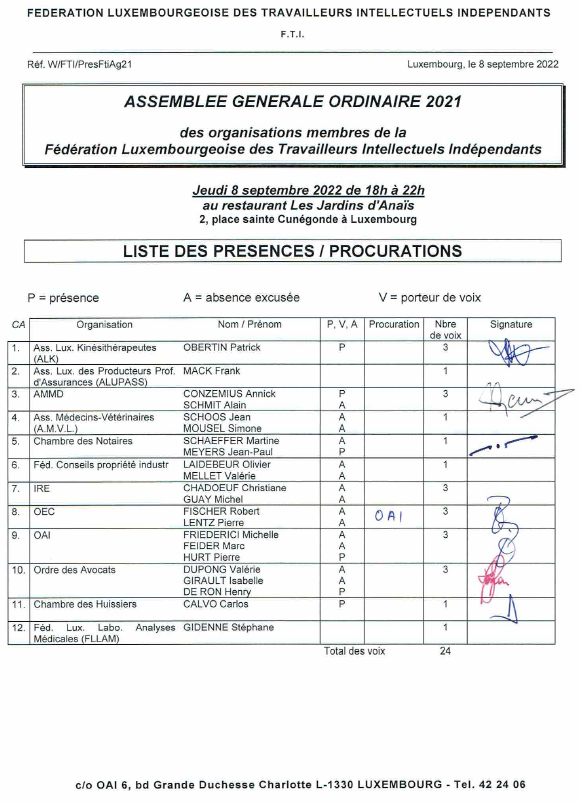 Annexe 2 : Procuration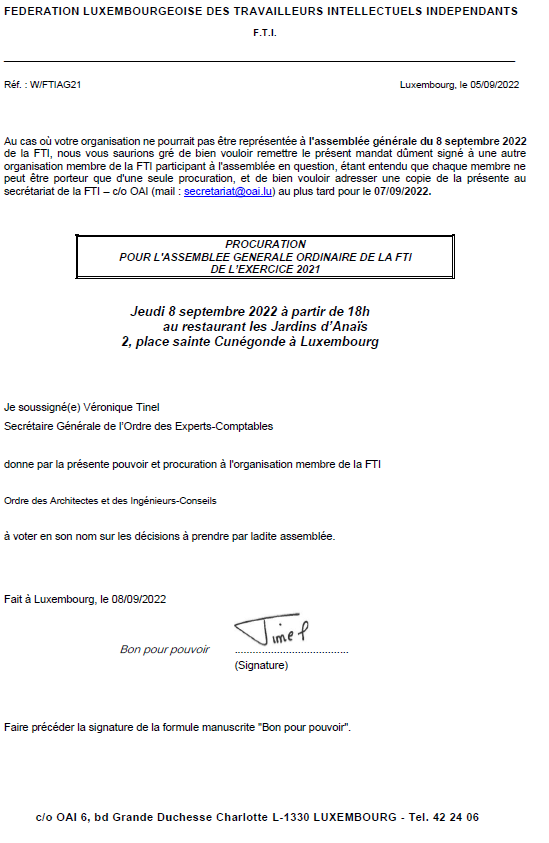 